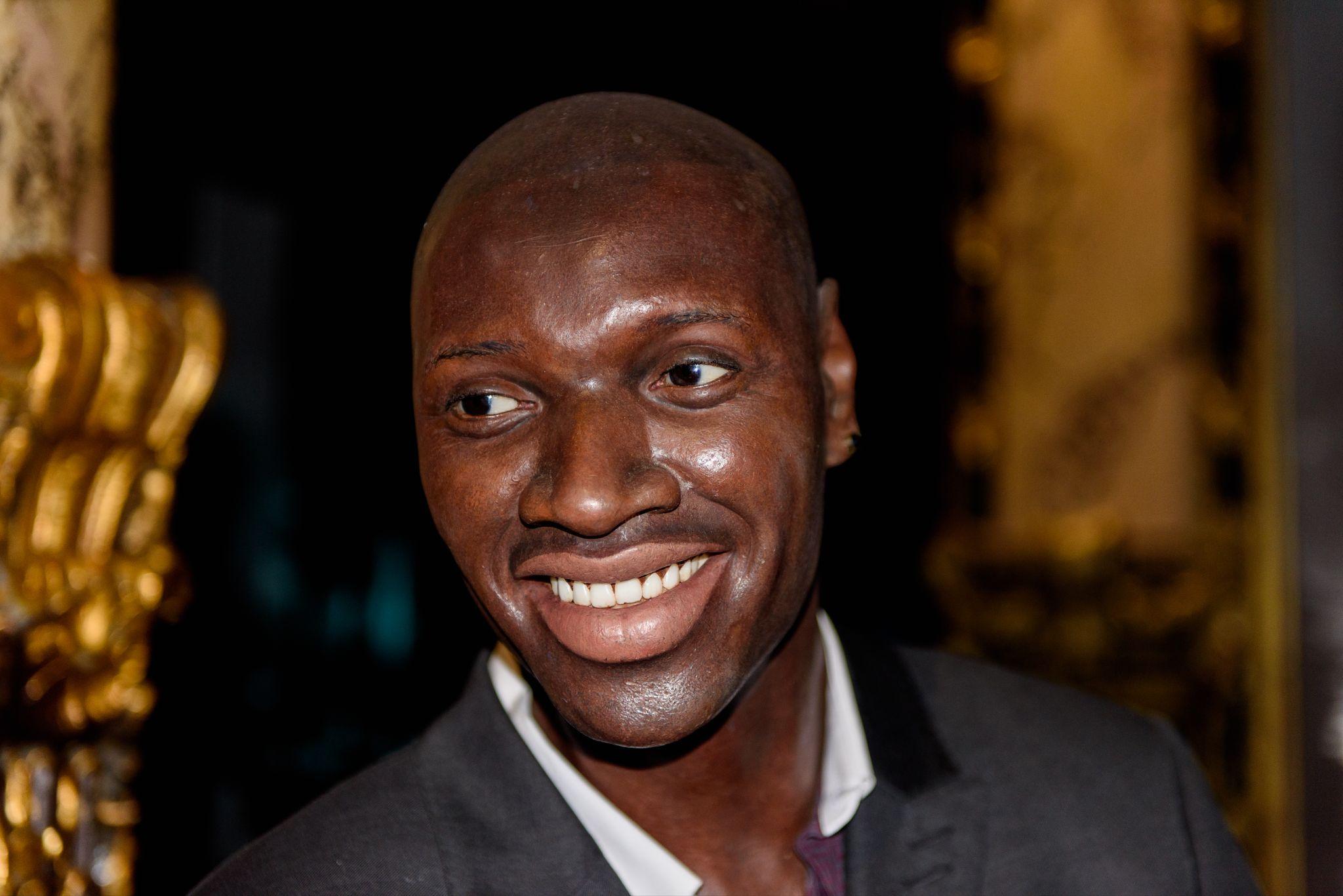 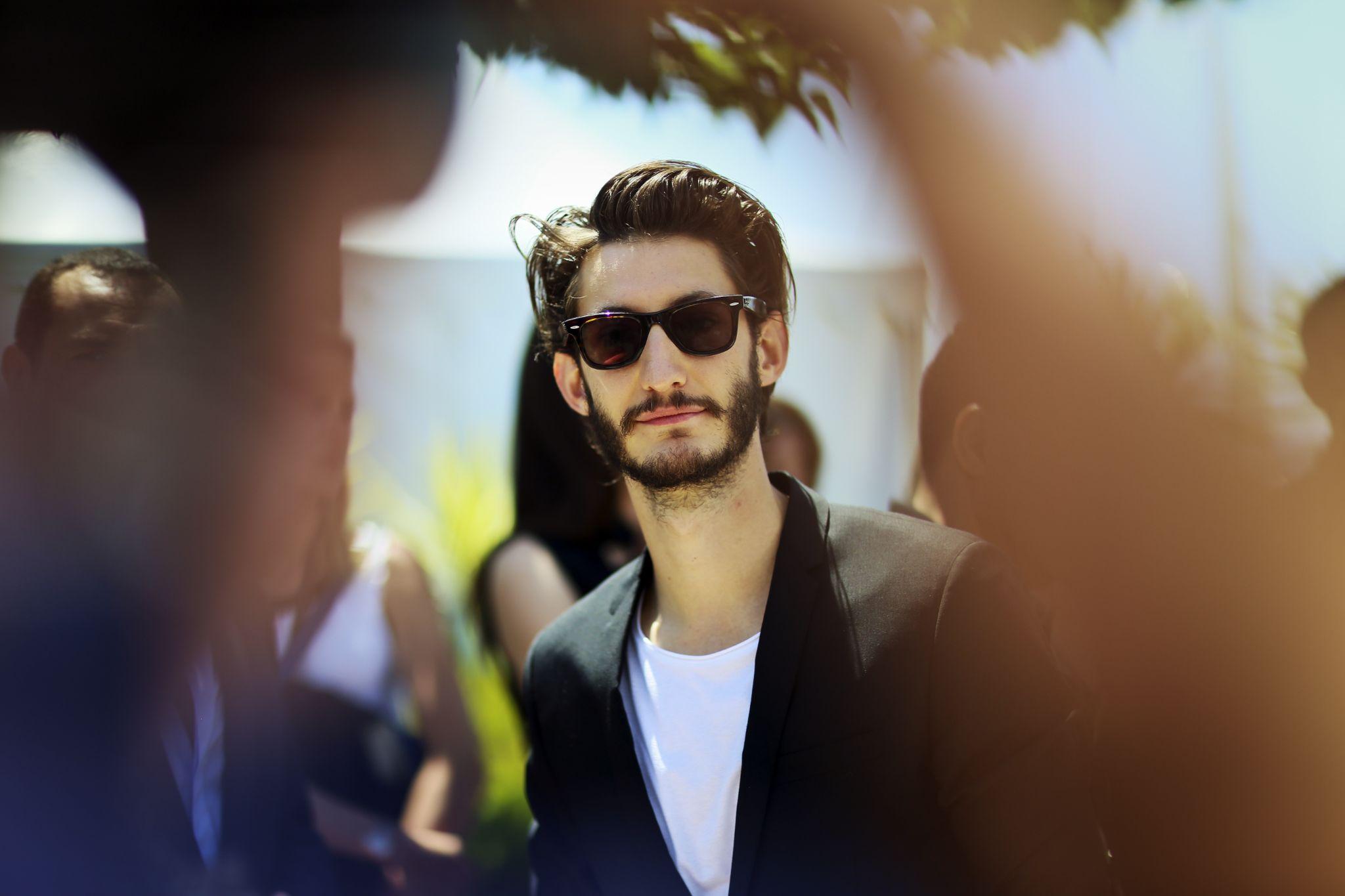 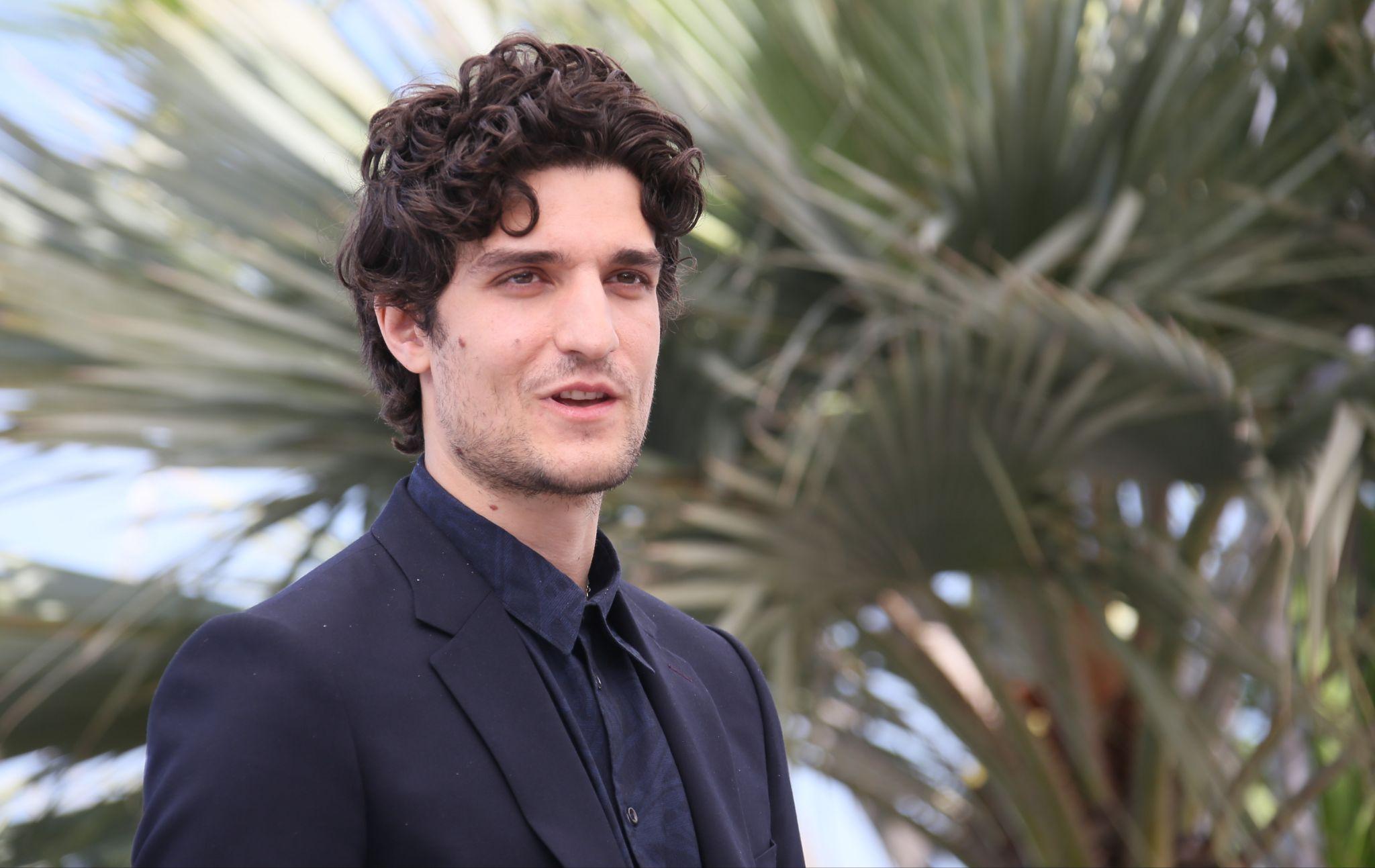 Omar SyPierre NineyLouis Garrel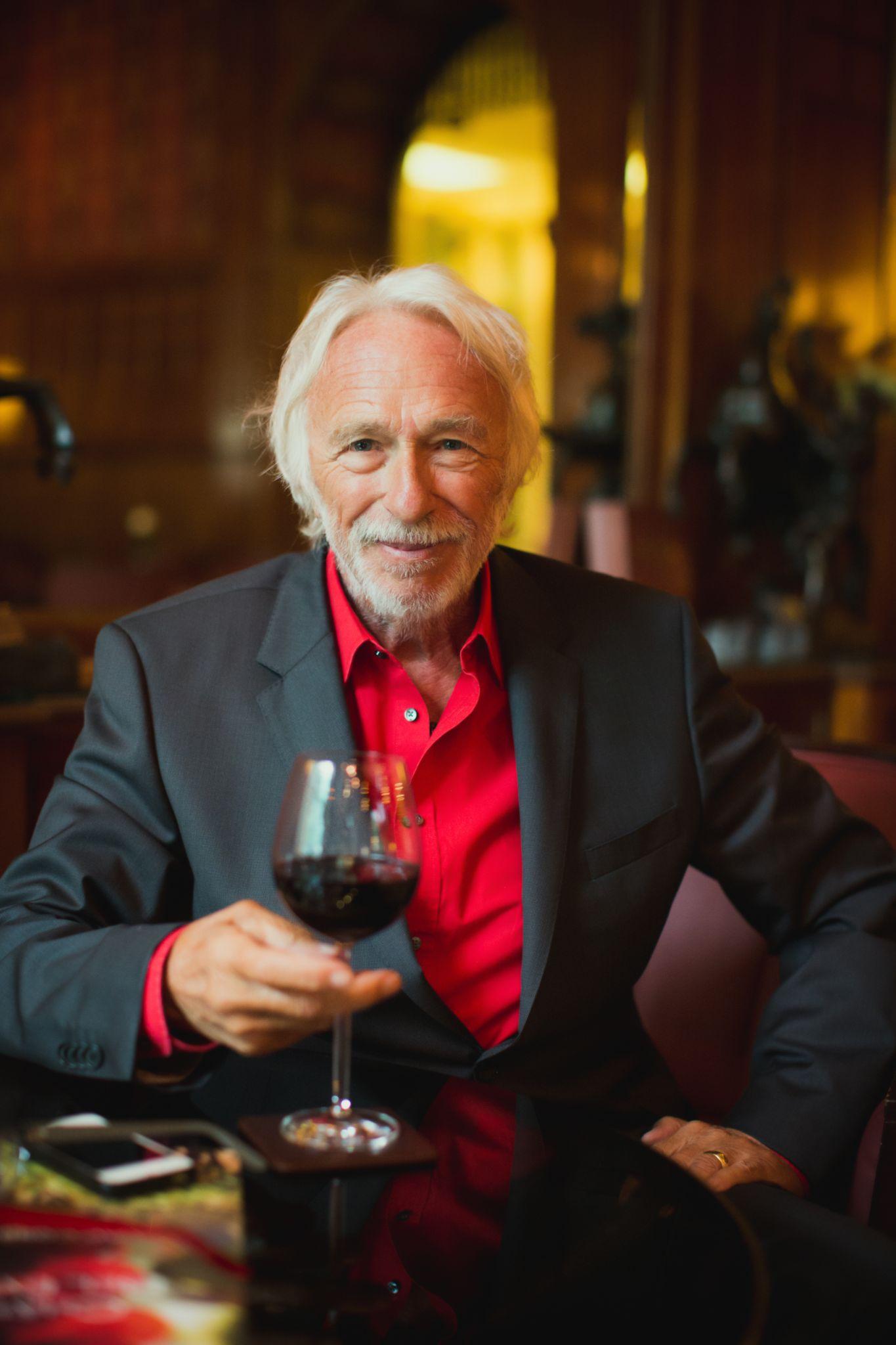 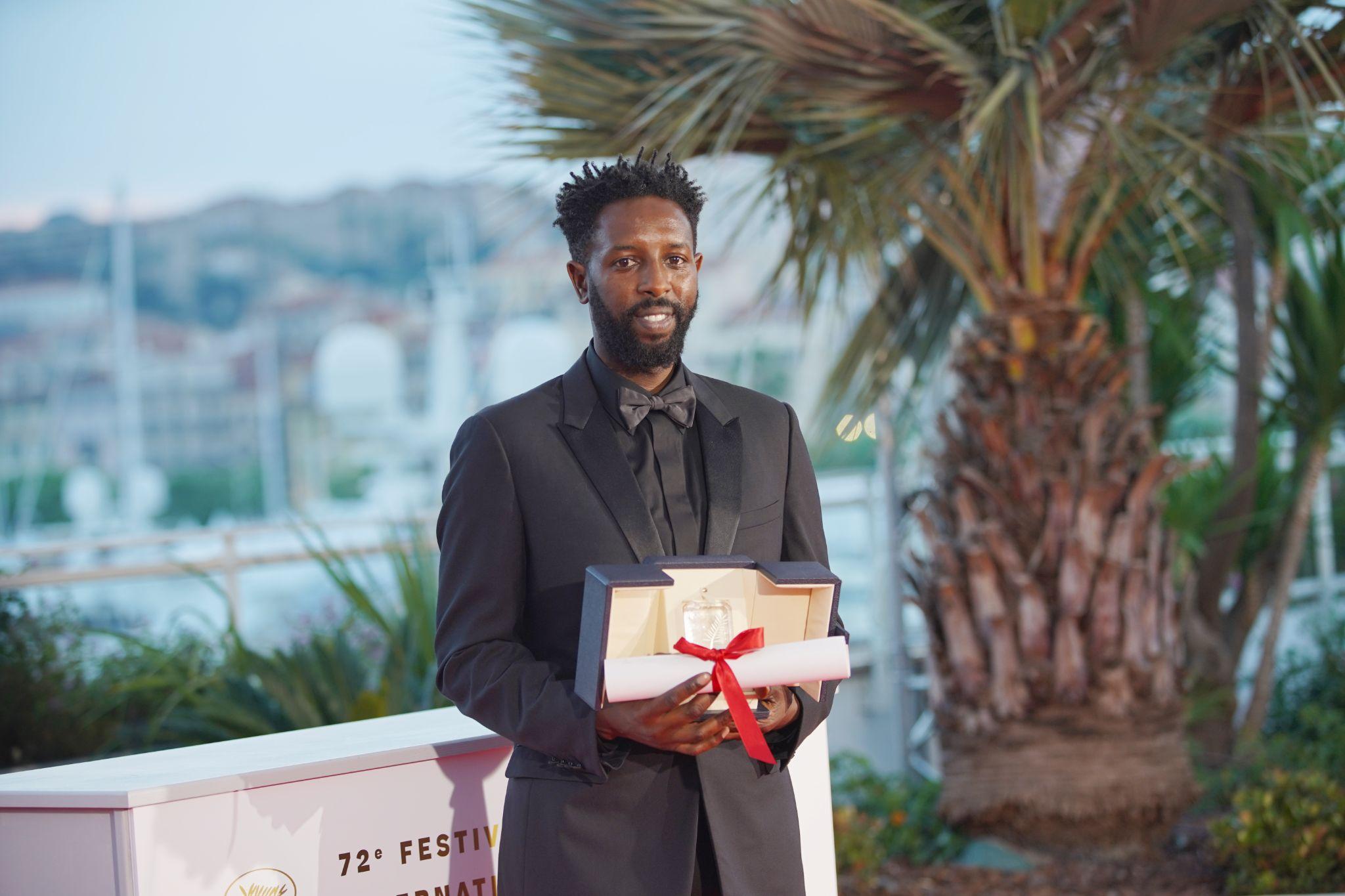 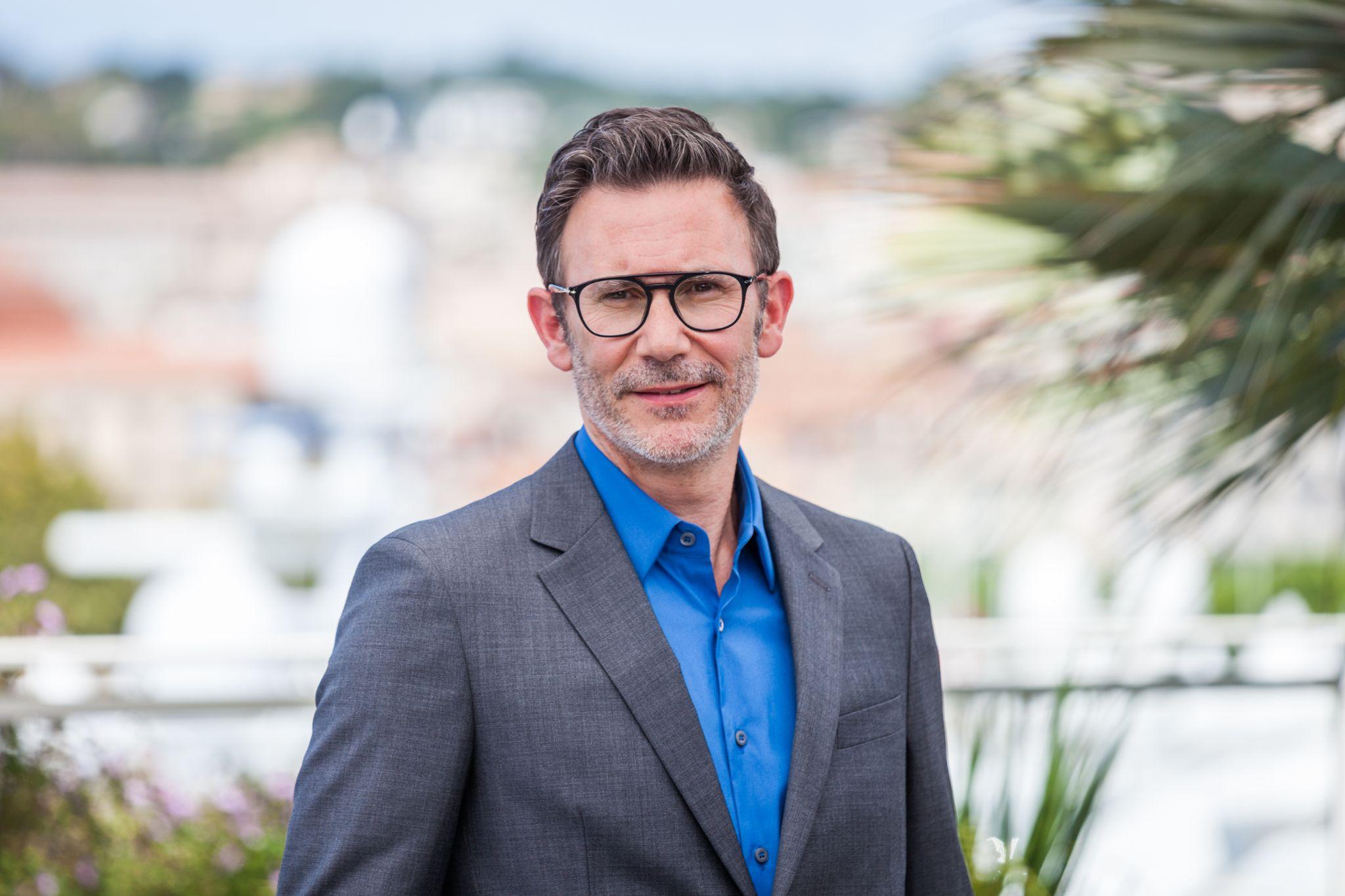 Pierre RichardLadj LyMichel Hazanavicius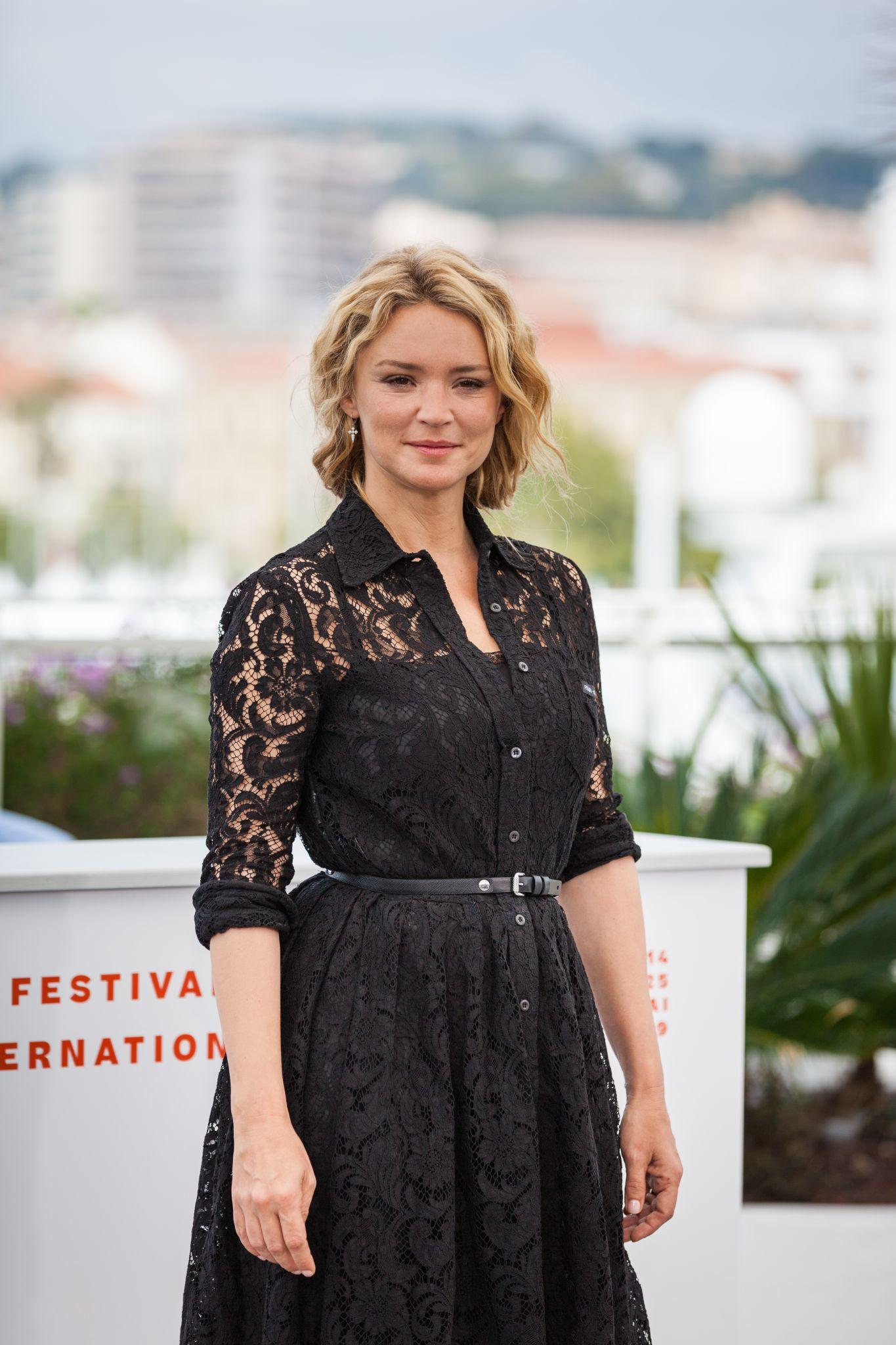 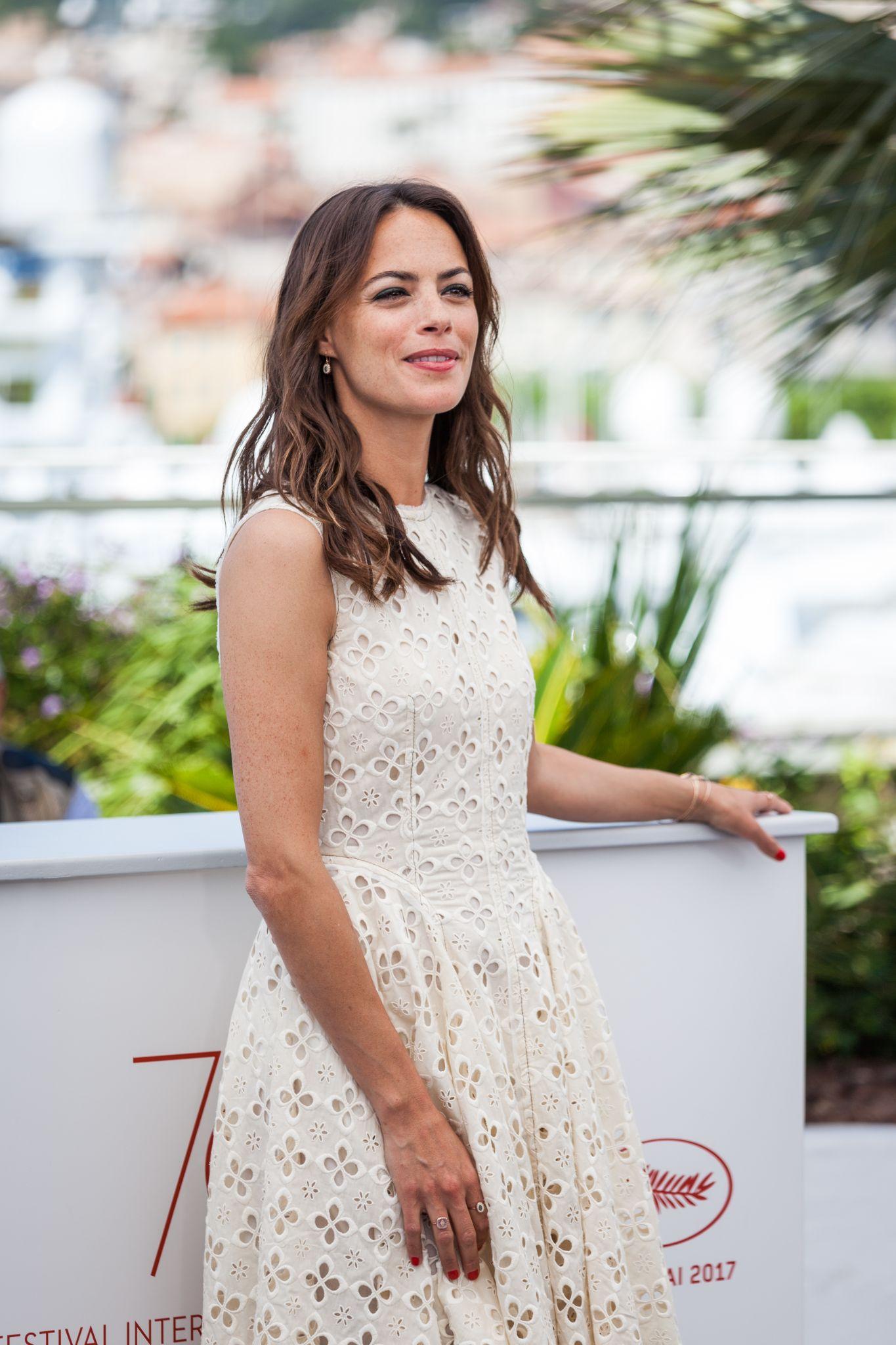 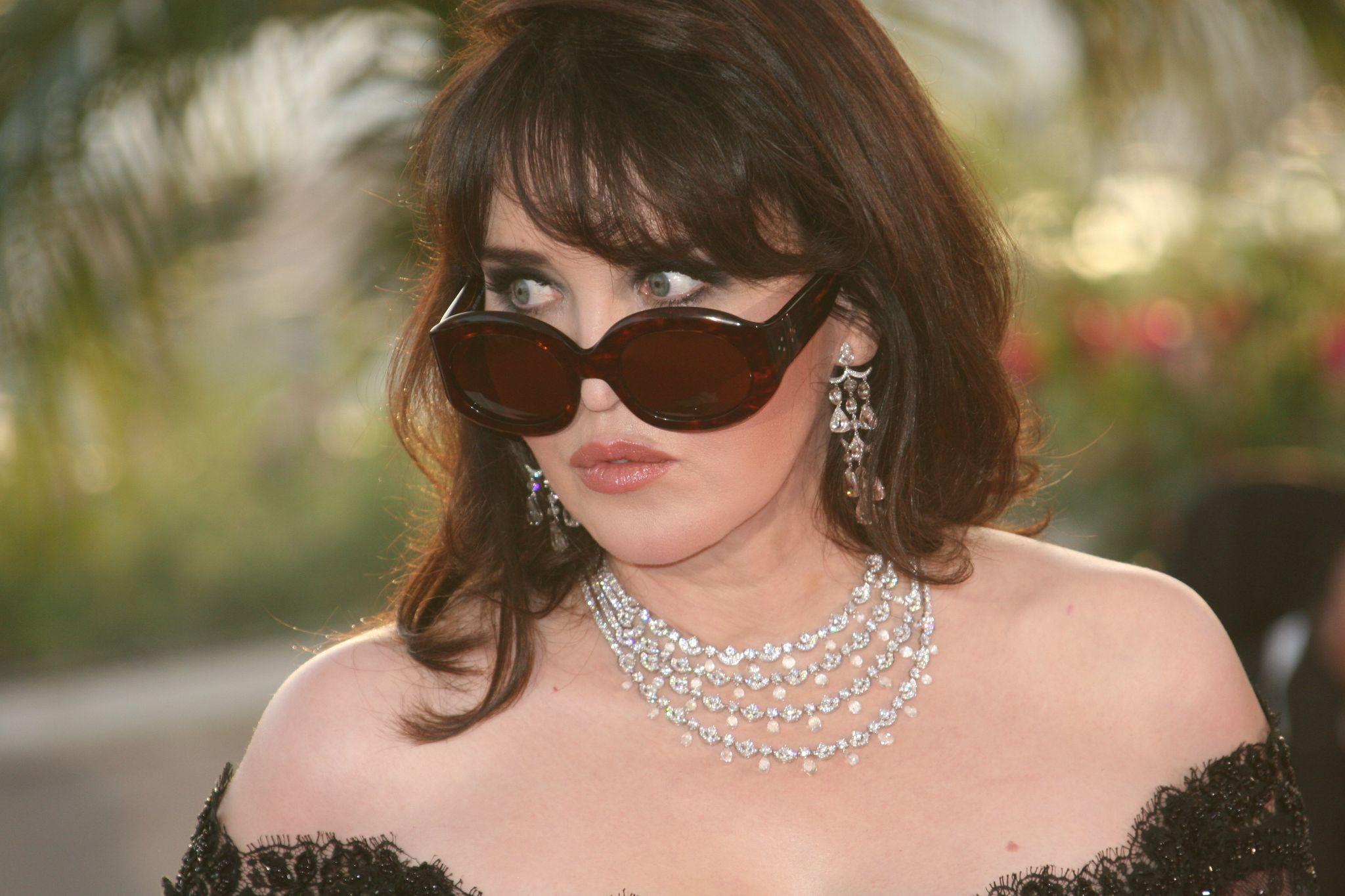 Virginie EfiraBérénice BejoIsabelle Adjani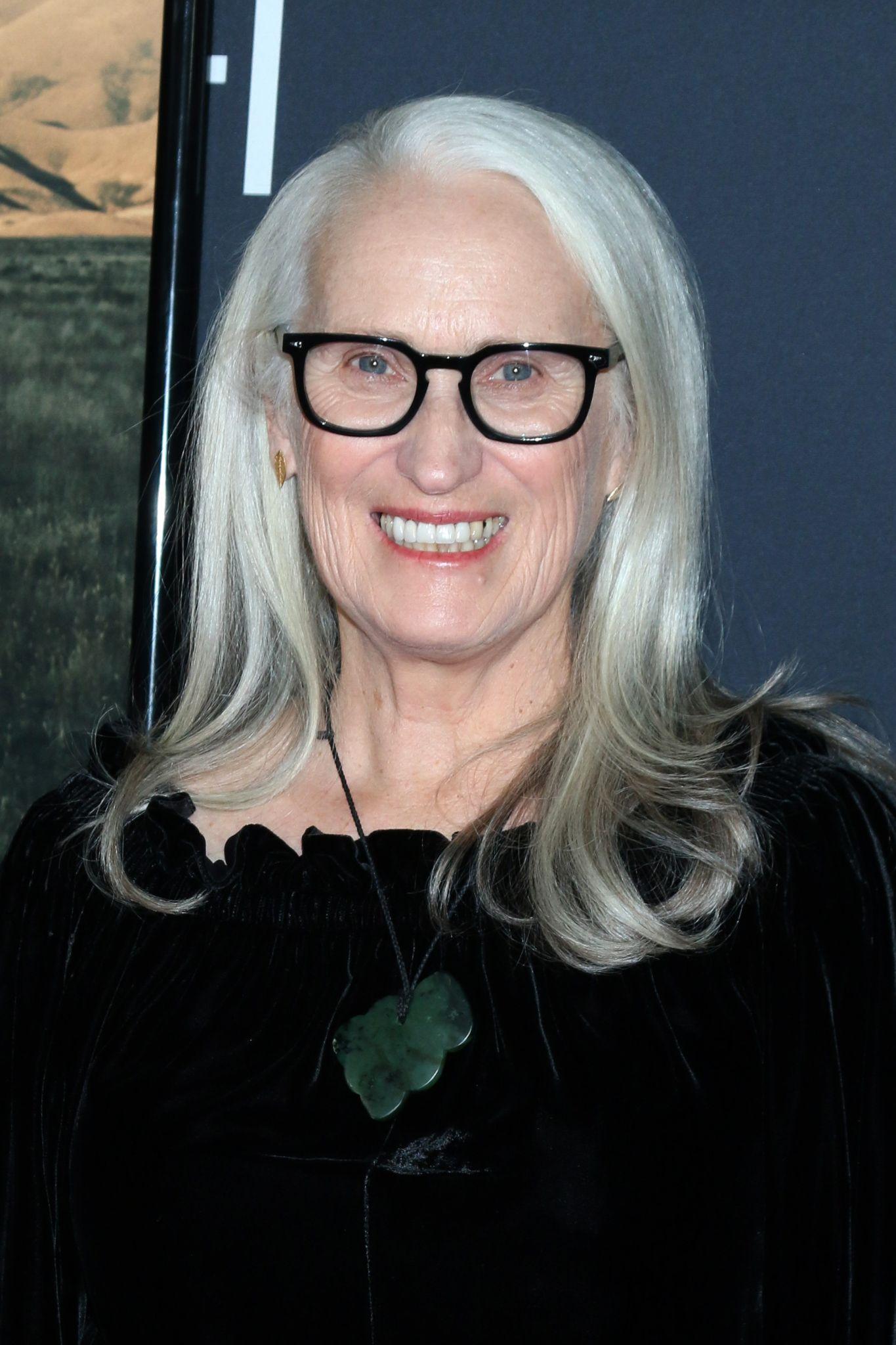 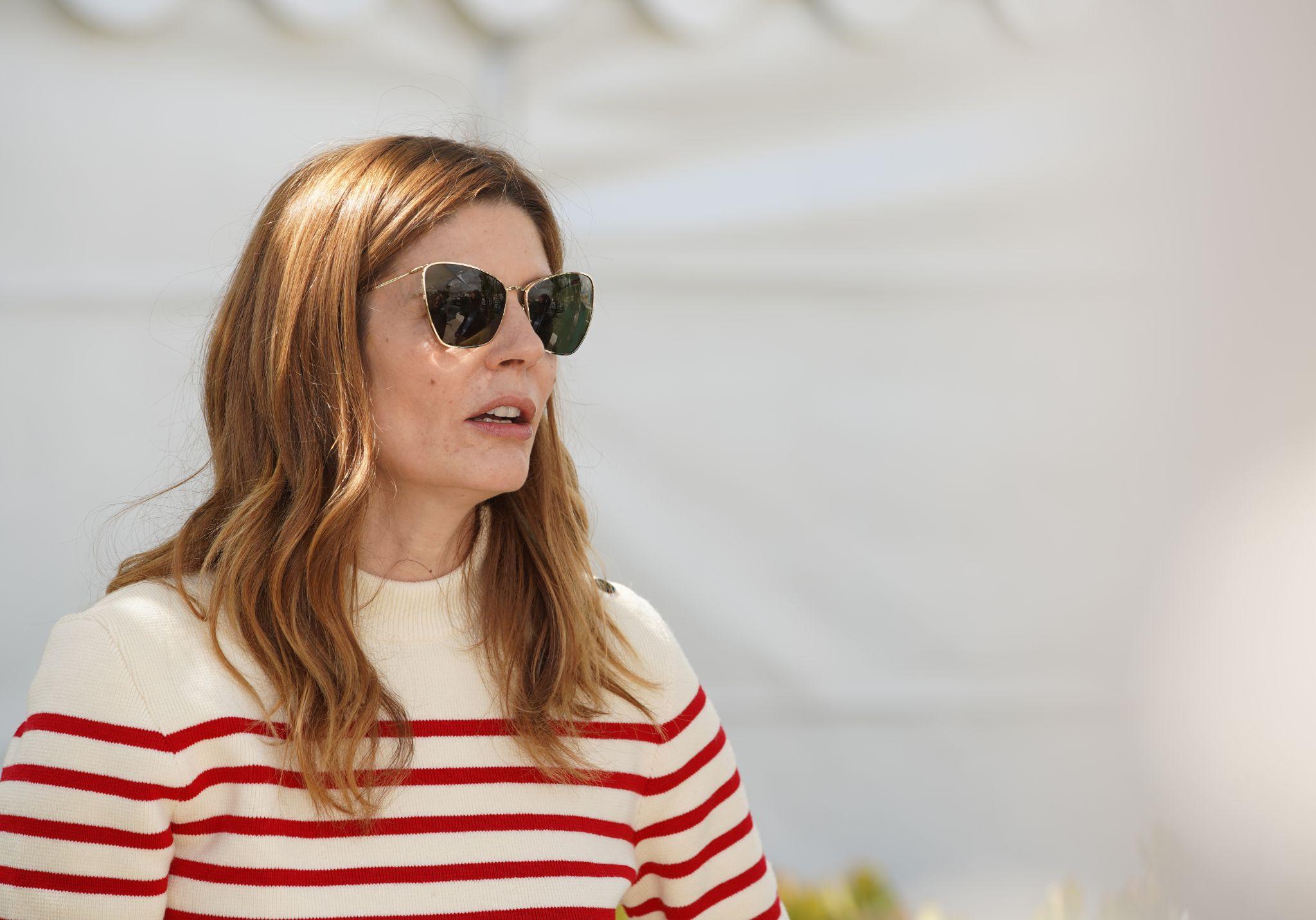 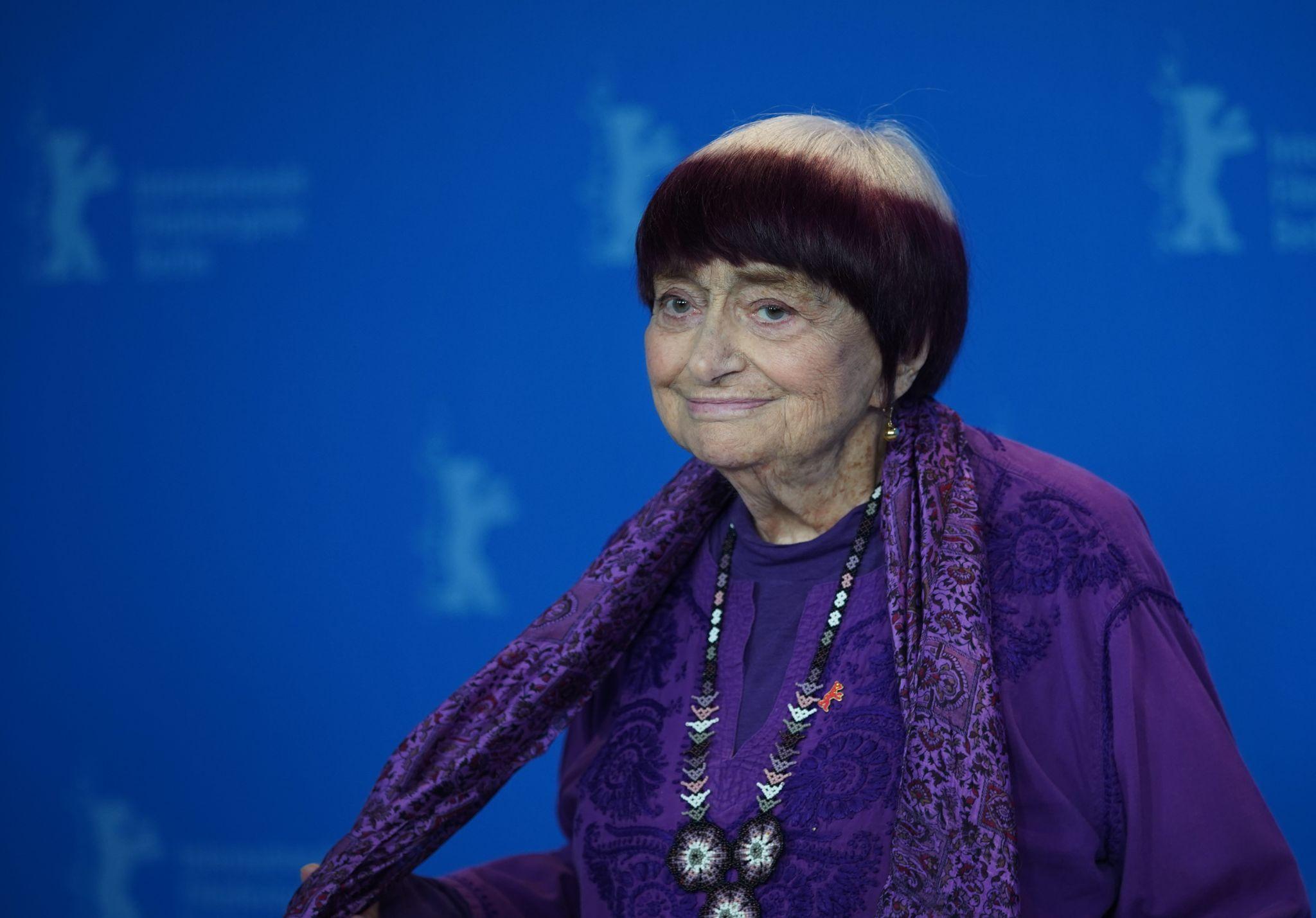 Jane CampionChiara MastroianniAgnes Varda